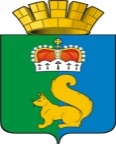 комиссия по чрезвычайным ситуациям иобеспечения пожарной безопасности Гаринского городского округавнеочередноеП Р О Т О К О Л № 3п.г.т.Гариот 24.07.2020 г.Председатель комиссии – Величко С.Е.Члены комиссии: Коробейников В.В. Елисеев А.В., Александров А.С., Лыжин А.Г., Бурдов С.А., Гагарина О.С..Присутствовали : начальник ФГКУ 71 ОФПС  С.Е. ТатаренкоП О В Е С Т К А  Д Н Я:«О принятии неотложных мер по предотвращению возникновения чрезвычайной ситуации с лесными пожарами на территории Гаринского городского округа по состоянию на 17-00   24.07.2020 г.» Информация о лесных пожарах на территории Гаринского городского округа по состоянию на 24.07.2020 г.Исходя из сложившейся обстановки и в целях организации защиты населения и территории от чрезвычайной ситуации комиссия администрации Гаринского городского округа по предупреждению и ликвидации чрезвычайных ситуаций и обеспечению пожарной безопасности Р Е Ш И Л А:С 18.30 24.07.2020 года для органов управления и сил Гаринского звена Свердловской областной подсистемы РСЧС Гаринского городского округа ввести режим функционирования «Повышенная готовность».    Руководство по предупреждению возникновения  ЧС   возложить    на  председателя КЧС и ОПБ – главу Гаринского городского округа   Общую организацию работ, обеспечение управления и координацию действий сил и средств РСЧС, организацию и поддержание взаимодействия между органами управления и силами по предупреждению возникновения  ЧС , а также всестороннего обеспечения работ  возложить на комиссию КЧС и ОПБ Гаринского городского округа.С 18.30 24.07.2020 года силами комиссии администрации Гаринского городского округа по предупреждению и ликвидации чрезвычайных ситуаций и обеспечению пожарной безопасности, начальников спасательных служб по обеспечению выполнения мероприятий по гражданской обороне организовать сбор предварительных данных об объемах предстоящих работ. Гидрометеорологическое обеспечение возложить на метеостанциюРазведка.Общую разведку организовать и проводить органам управления и силам РСЧС в целях сбора данных об обстановке , определения степени и характера разрушений, возможных направлений распространения опасных последствий.Пожарную разведку организовать в целях: определения места и размеров очагов пожара, пути и скорости распространения огня; выяснения опасности взрывов, обрушений сооружений и других обстоятельств, которые угрожают людям или усложняют действия сил; определения необходимости и направлений эвакуации материальных и других средств, способов их защиты от огня и дыма; определения наличия водоисточников, их объемов и порядка  использования.    Пожарную разведку вести подразделением ГКУ СО «Гаринское лесничество»,   Службам обеспечения ГЗ  для  обеспечения  мероприятий, направленных на предотвращение возникновения ЧС и ее последствий: ОПРЕДЕЛИТЬ ЗАДАЧИДиректору ГКУ СО «Гаринское лесничество»    Лыжину А.Г.-Организовать оповещение арендаторов лесных участков о готовности к привлечению к тушению лесных пожаров, в соответствии с Планом тушения.-Осуществлять постоянный  контроль за  выполнением работ по тушению лесных пожаров   Оперативной группе КЧС и ОПБ администрации Гаринского городского округа (Гагариной О.С., Егорычев И.А. , Коробейников В.В.)Исходя из складывающейся обстановки подготовить предложения председателю КЧС и ОПБ администрации Гаринского городского округа в решение по ликвидации пожара;  поддерживать непрерывное взаимодействие с органами управления сил, привлекаемыми к ликвидации  лесных пожаров для сбора информации о ходе ликвидации пожара. При изменении обстановки осуществлять доклад председателю КЧС и ОПБ администрации Гаринского городского округа немедленно.Совместо с директором ГКУ СО «Гаринское лесничество»    Лыжиным А.Гпроработать вопрос с арендатором лесного участка Кузнецовского участкового лесничества, участок Андрюшинский квартал 262 выд. 12, квартал 263 выд. 12, так как   в связи с  неисполнения или ненадлежащего исполнения возложенных на лесопользователей обязанностей по принятию всех возможных мер по недопущению распространения лесного пожара они могут быть привлечены к административной и гражданско-правовой ответственности за вред, причиненный лесам.частью 2 статьи 53.4 Лесного кодекса Российской Федерации на лиц, использующих леса, возложена обязанность по принятию всех возможных мер по недопущению распространения лесного пожара. Также указанная обязанность арендаторов закреплена в подпункте "ж" пункта 13 Правил пожарной безопасности в лесах, утвержденных постановлением Правительства Российской Федерации от 30 июня 2007 года N 417, и в подпункте "ж" пункта 11 Формы примерного договора аренды лесного участка, утвержденной приказом Рослесхоза от 26.07.2011 N 319 "Об утверждении Порядка подготовки и заключения договора аренды лесного участка, находящегося в государственной или муниципальной собственности, и Формы примерного договора аренды лесного участка".         Спасательной службе обеспечения связи гражданской обороны (Елисееву А.В.):Основные усилия сосредоточить на обеспечении органов управления по предупреждению возникновения чрезвычайной ситуации связью; осуществлении организации и контроля за эксплуатационно-техническим обслуживанием стационарных средств связи и оповещения; организацией технического обеспечения передачи и приема сигналов оповещения . Доклады в КЧС о ходе выполнения поставленных задач  представлять через каждые 2 часа и к исходу суток, а при возникновении экстренных ситуаций - немедленно установленным  порядкомСпасательной службе материально-технического обеспечения гражданской обороны (Егорычеву И.А.) совместно с заместителем главы администрации –начальником финансового управления Мерзляковой С.А.:  -предусмотреть в случае необходимости выделение финансовых средств из резервного фонда администрации Гаринского городского округа  для предотвращения ЧС (в том числе для возмещения затрат, связанных с привлечением   транспорта   для выдвижения АСФ для тушения  лесных пожаров)Маршруты выдвижения к объектам работ, объемы и сроки их выполнения, организацию расположения в районах сосредоточения сил и средств с согласовывать с председателем КЧС. Контроль за исполнением настоящего решения оставляю за собой.Председатель КЧС и ОПБ, Глава Гаринского городского округа                                                        Величко С.Е.                                                                                                                               Секретарь КЧС и ОПБ                                                                                Гагарина О.С.№Дата обнаружения пожараМесто пожара,ЛесничествоДата ликвидации пожараПлощадь пожара,га117.07.2020  15:06ГКУСО "Гаринское лесничество",
Кузнецовское участковое
лесничество,
участок Андрюшинский
квартал 263 выд. 12
квартал 282 выд. 12
80,0219.07.2020  14:00ГКУСО "Гаринское лесничество",
Кузнецовское участковое
лесничество,
участок Андрюшинский
квартал 262 выд. 12
квартал 281 выд. 1
квартал 280 выд. 8
300,0321.07.2020 18:06ГКУСО "Гаринское лесничество",
Вагильское участковое
лесничество,
участок Вагильский
квартал 111 выд. 16

20,0424.07.2020 13:29ГКУСО "Гаринское лесничество",
Гаринское участковое
лесничество,
участок Гаринский
квартал 36 выд. 8
0,3